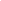 Individual Nomination FormPROFESSIONAL RECOGNITION AWARD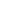 Due Date:  Nominations must be received by June 15th 
Application Materials RequiredIndividual Nomination FormNominee’s Resume or Curriculum VitaeElectronic Photo of Nominee Entry InstructionsElectronic submittal is requested. All components of the application must be compiled into one PDF Please e-mail the following 2 electronic files (less than 10 MB per e-mail): File 1:	Filename  =  nominee’s last name.pdf Individual Nomination FormFile 2:	Filename = nominee’s last name.jpgPhoto of the nominee e-mail to:	nwitushynsky@gbateam.com E-mail subject line = ASCE St. Louis Section – Professional Recognition Award for (nominee’s last name)You will receive confirmation of receipt of the nomination. Please notify the Awards Committee if confirmation is not received.For more information contact:Nichole Witushynsky, P.E., M.ASCE ASCE St. Louis Section Awards ChairGBAPhone: (636) 385-5642nwitushynsky@gbateam.comAward CriteriaThis award recognizes the importance of professional attainment in the advancement of the science and profession of civil engineering and is presented annually to a Member of the St. Louis Section of ASCE who has made substantial contributions to the engineering profession and the St. Louis Section. The nominee must be a member of ASCE within the St. Louis Section boundaries. St. Louis Section covers the counties of: MISSOURI: Adair, Audrain, Bollinger, Boone, Butler, Callaway, Camden, Cape Girardeau, Carter, Clark, Cole, Crawford, Dent, Dunkin, Franklin, Gasconade, Iron, Jefferson, Knox, Laclede, Lewis, Lincoln, Macon, Madison, Maries, Marion, Miller, Mississippi, Moniteau, Monroe, Montgomery, Morgan, New Madrid, Oregon, Osage, Pemiscot, Perry, Phelps, Pike, Pulaski, Ralls, Randolf, Reynolds, Ripley, Schuyler, Scotland, Scott, Shannon, Shelby, St. Francois, St. Genevieve, St. Louis, St. Louis City, St. Charles, Stoddard, Texas, Wayne, Warren, and Washington ILLINOIS: Madison, St. Clair, Monroe, Randolph, Jackson, and UnionThe award shall be made to a Member who is judged to have contributed substantially to the status of the civil engineering profession and to the goals and objectives of the St. Louis Section by:An established reputation of professional service; Objective and lasting achievement in improving the conditions under which professional engineers serve in public and private practice; Significant contributions to advancing the science and practice of civil engineering; Guidance of young civil engineers in the formative stages of their careers; Participation and contributions to the St. Louis Section and ASCE;Other evidence of merit.All nominations will be reviewed by the Awards Committee and a recommendation for the recipient of the award shall be made to the Executive Board at a regularly scheduled Board Meeting. The Executive Board may either approve the recommendation, vote to present the award to another nominee, or vote not to present an award. No recipient may receive the award more than once.Meritorious nominees not selected in a given year, may be held over at the discretion of the award committee for consideration the following year, provided the nominee is still willing and eligible.Please note: Applicants for the Professional Recognition Award are encouraged to also submit for the Edmund Friedman Professional Recognition Award (Edmund Friedman) award at the national level, due March 1st. The Edmund Friedman information and nomination form can be found at: https://www.asce.org/career-growth/awards-and-honors/edmund-friedman-professional-recognition-award  Awards CeremonyThe selected Professional will be recognized at a regularly scheduled meeting of the St. Louis Section, preferably the Annual Meeting in the fall.Nominator Contact Information Person making the nomination - self nomination encouragedNominee Contact Information Nominee’s Full Name (including credentials and ASCE membership. Example: Ph.D., P.E., M.ASCE)Interested in applying for the ASCE National Award (see Award Criteria)? Edmund Friedman Professional Recognition							Yes	NoFor office use only:Was the nomination submitted by the deadline? 						YesProfessional Recognition Nomination Information Section for:          Nominee’s Full Name (including credentials and ASCE membership. Example: Ph.D., P.E., M.ASCE)Please answer the following questions as thoroughly as possible and ensure that the response to this nomination information section is 3 pages or less. 1. 	Describe the nominee’s ASCE involvement. 2. 	Describe the nominee’s other professional activities. 3. 	Describe the nominee’s technical contributions to the profession.4. 	Describe the nominee’s service to the community. 5. 	Provide any other information regarding the nominee to be considered for this award. 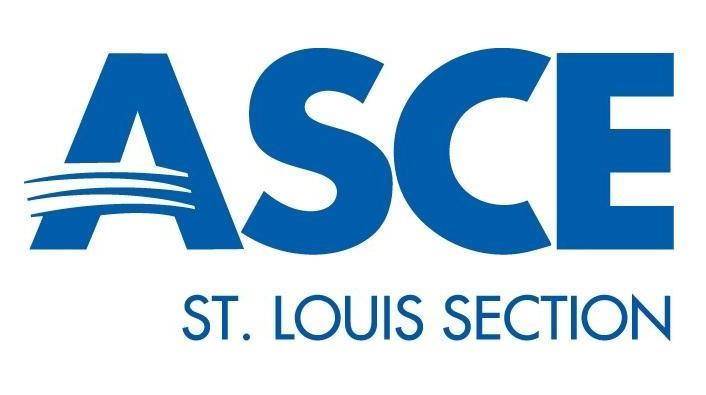 Name:Employe:Address:StreetStreetStreetStreetCityCityCityStateStateZipZipPhone Number: Phone Number: Email Address:Email Address:Current ASCE Membership: Current ASCE Membership: Current ASCE Membership: Yes       No                ASCE Member #:          Yes       No                ASCE Member #:          Yes       No                ASCE Member #:          Yes       No                ASCE Member #:          Yes       No                ASCE Member #:          Yes       No                ASCE Member #:          Yes       No                ASCE Member #:          Yes       No                ASCE Member #:          Yes       No                ASCE Member #:          P.E.? Yes or NoP.E.? Yes or NoLicense Name: License Name: Registration State:Registration State:Registration #:Registration #:License Name: License Name: Registration State:Registration State:Registration #:Registration #:Name:Employe:Address:StreetStreetStreetStreetCityCityCityCityStateStateZipZipPhone Number: Phone Number: Email Address:Email Address:P.E.? Yes or NoP.E.? Yes or NoLicense Name: License Name: Registration State:Registration State:Registration #:Registration #:License Name: License Name: Registration State:Registration State:Registration #:Registration #:Current ASCE Membership: Current ASCE Membership: Current ASCE Membership: Yes       No      Yes       No      Yes       No      Yes       No      ASCE Member #:      ASCE Member #:      ASCE Member #:      ASCE Member #:      ASCE Member #:      